Бланк заданий викторины для школьников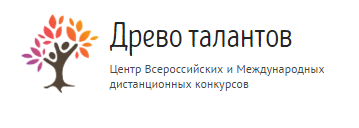 «Что мы знаем о Великой Отечественной Войне»1. Распечатайте (размножьте) бланк с заданиями по количеству участников.2. Заполните анкетные данные.3. Прочитайте ребёнку текст задания.4. Отметьте правильные ответы.Анкетные данные:Фамилия, имя участника:Вопросы к викторине.С какого по какой год шла Великая Отечественная Война?Какого числа произошло вторжение Германии в СССР?Где в феврале 1945 года прошла встреча Сталина, Рузвельта и Черчилля?А. МоскваБ. ЯлтаВ. ЛенинградКак назывался план вторжения в СССР?А. план «Ост»Б. план «Тайфун»В. план «Барбаросса»Защитой какого города прославились панфиловцы?А. МоскваБ. СталинградВ. ЛенинградКогда началась битва за Москву?Сколько дней продолжалась блокада Ленинграда?А. 672 дняБ. 872 дняВ. 1072 дняПо какому озеру проходила «дорога жизни»?Назовите самое крупное танковое сражение в истории, имевшее место во время Великой Отечественной Войны.А. Курская битваБ. Сталинградская битваВ. Битва за ДнепрКто возглавлял Генеральный штаб СССР с 1942 по 1945 г.? Как называлась операция по освобождению Белоруссии?А. операция «Искра»Б. операция «Кольцо»В. операция «Багратион» Сколько парадов прошло на Красной площади Москвы за время Великой Отечественной войны?А. 3Б. 4В. 5 Скольким городам присвоено звание «Город-герой»?А. 10 городов и 2 крепостиБ. 12 город и 1 крепостьВ. 15 городов и 1 крепость Кто автор музыки и слов к песне «День Победы»?А. Матвей Блантер и Михаил ИсаковскийБ. Константин Листов и Алексей Сурков В. Давид Тухманов и Владимир Харитонов Когда произошел исторический парад Победы на Красной площади Москвы в ознаменование победы СССР над Германией в Великой Отечественной войне?Ответы к викторине:1941—1945, 2. 22 июня 1941 года, 3. Б, 4. В, 5. А, 6. 2 октября 1941 г., 7. Б, 8. Ладожское озеро, 9. А, 10. Василевский Александр Михайлович, 11. В, 12. А, 13. Б, 14. В, 15. 24 июня 1945 годаКоличество набранных баллов____________ (1 верный ответ = 1 балл, всего 15 баллов)Место ____________________Внимание! Баллы подсчитывает и определяет место педагог (воспитатель)-организатор!15-13 баллов - 1 место12-10 баллов - 2 место9-7 баллов - 3 местоменее 7 баллов - участникБланк с ответами на вопросы на сайт не отправляется.